LUCIA’S PORTFOLIOJasa Riset data semua website dan startups yang berhubungan dengan marketing strategy dalam Bahasa dan English, contohnya: data nama kantor di seluruh Indonesia. Tugasnya adalah input data nama kantor berisi nama perusahaan, nama website / startups, alamat, telepon, fax dan email. 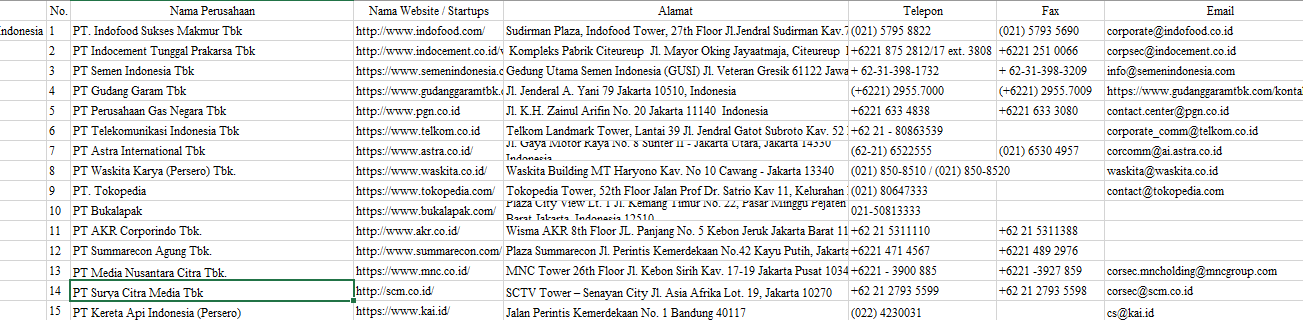 Jasa Market Research yang berhubungan analisis data bisnis, contohnya: Carousell sebagai bisnis e-commerce. 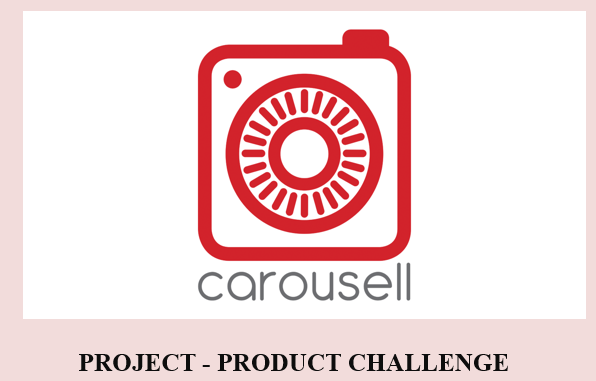 Tugasnya adalah sbb: (dibuat dalam Bahasa dan English)Melakukan riset untuk mencari tentang: Apakah bisa dijalankan? Data dan perkembangan terakhir mengenai potensi pasar ecommerce disana Partnership seperti apa yang dibutuhkan? Fitur apa saja yang akan ditambah? Perubahan di aplikasi apa saja yg dibutuhkan? Menulis hasil riset bisnis tersebut di PPT Membuat dan menulis executive summary dari hasil riset bisnis tersebut di WordSilakan hubungi saya via effendy.lucia@gmail.com atau inbox lewat message ya..Terimakasih. Seriously,Lucia